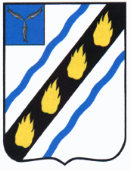 АДМИНИСТРАЦИЯПУШКИНСКОГО МУНИЦИПАЛЬНОГО ОБРАЗОВАНИЯ
СОВЕТСКОГО МУНИЦИПАЛЬНОГО РАЙОНА САРАТОВСКОЙ ОБЛАСТИ  ПОСТАНОВЛЕНИЕот 11.03.2019 №20 р.п. ПушкиноОб утверждении муниципальной программы «Устойчивое развитие сельских территорий Пушкинского муниципального образования Советского муниципального района Саратовской области на 2019-2025 годы» Во исполнение Федерального закона от 06.10.2003 № 131- ФЗ «Об общих принципах организации местного самоуправления в Российской Федерации», руководствуясь и Уставом Пушкинского муниципального образования, администрация Пушкинского муниципального образования ПОСТАНОВЛЯЕТ:1.  Утвердить муниципальную программу «Устойчивое развитие сельских территорий Пушкинского  муниципального образования Советского муниципального района Саратовской области на 2019-2025 годы».2.Отменить постановление администрации Пушкинского муниципального образования от  31.10.2018 №  71 «Об утверждении муниципальной программы «Устойчивое развитие сельских территорий Пушкинского муниципального образования Советского муниципального района Саратовской области на 2019-2025 годы».3.Настоящее постановление вступает в силу со дня подписания и подлежит официальному опубликованию (обнародованию) в установленном порядке.Глава  администрации Пушкинскогомуниципального образования					         Н.И. ПавленкоКолосова Т.И.6 22 10Приложение к постановлениюадминистрации Пушкинскогомуниципального образованияот 11.03.2019 № 20 Паспорт муниципальной  программы «Устойчивое развитие сельских территорий Пушкинского муниципального образования Советского муниципального района Саратовской области на 2019-2025 годы» 2019Паспорт муниципальной программы «Устойчивое развитие сельских территорий Пушкинского муниципального образования Советского муниципального района Саратовской области на 2019-2025 годы» 1.Содержание проблемы  и обоснование необходимости её решения программными методамиСоздание условий для устойчивого развития сельских территорий является одной из важнейших стратегических целей государственной политики, достижение которой позволит обеспечить продовольственную безопасность, повысить конкурентоспособность российской экономики и благосостояние граждан.Основой для разработки подпрограммы явились положения Концепции устойчивого развития сельских территорий Российской Федерации на период до 2020 года.Саратовская область является одним из ведущих аграрных регионов России с численностью сельского населения 664 тыс. человек, или 26 процентов. В состав Пушкинского муниципального образования входит 6 населенных пунктов. Население муниципального образования составляет 2697 чел. Основная масса сельских населенных пунктов характеризуется бытовой неустроенностью. Большая часть из них не имеет удовлетворяющих современным требованиям систем центрального отопления, канализации, постоянного дорожного сообщения, особенно в период сезонной распутицы, качественного водоснабжения.Сельское хозяйство по-прежнему остается основной сферой приложения труда жителей сельских территорий, вследствие чего сельскую экономику можно характеризовать как многоотраслевую. Такая ситуация обусловлена неразвитостью на селе альтернативной сферы деятельности, призванной сосредоточить избыточную рабочую силу, высвобождаемую из аграрного производства. Уровень жизни сельского населения остается крайне низким, увеличивается разрыв между городом и селом по уровню доходов.Низкая оплата труда, а также отсутствие рабочих мест при недостаточном уровне оказания социальных услуг, необеспеченность жильем создают для населения, особенно для молодежи, непривлекательность проживания в сельской местности. Собственное подворье становится единственным местом приложения труда для трудоспособных членов крестьянского двора.Сложившаяся на селе ситуация в социальной сфере препятствует формированию социально-экономических условий устойчивого развития агропромышленного комплекса. Сельская местность превращается в сферу обитания, в которой не хочет жить молодёжь и где отсутствуют внутренние стимулы к её восстановлению. В результате изменения организационно-экономического механизма развития социальной сферы села произошло снижение доступности для сельского населения образовательных, медицинских и культурных услуг, увеличилось отставание от города по уровню и условиям жизнедеятельности.Основной целью программы является комплексное решение проблем жилищной политики в поселении, позволяющее повысить уровень доступности жилья для жителей. Вместе с тем очередниками на получение субсидий для приобретения жилых помещений являются семьи, материальный достаток которых не позволяет приобрести квартиру или построить дом. Следует осознать, что большинство молодых семей и молодых специалистов на селе не имеют возможности решить жилищную  проблему самостоятельно, и поэтому требуется продуманная и реалистическая политика в отношении оказания государственной поддержки молодым семьям и молодым специалистам на селе в приобретении или строительстве  жилых помещений, что в свою очередь, позволит повлиять на репродуктивное поведение молодежи и закреплению кадров на селе. На территории Пушкинского муниципального образования 34,652 км водопроводных сетей. За период многолетней эксплуатации (30-40 лет и более) существующая система водоснабжения в границах населенных пунктов не обеспечивает потребность населения, как по качественным, так и по количественным показателям. 70% разводящих водопроводных сетей прослужили установленные сроки эксплуатации и требуют скорейшей замены. В результате сельское население вынуждено пользоваться водой, не соответствующей санитарным нормам и стандартам.  Состояние развития физической культуры и спорта среди сельского населения оставляют желать лучшего. Спортивные сооружения на селе в основном отсутствуют, не хватает квалифицированных физкультурных кадров. Незанятость молодежи в спорте часто толкает их, на различного рода преступления, а также на ведение нездорового образа жизни. Необходимость развития сельских территорий обусловлена:- социально-политической остротой проблемы, связанной с недостаточной бюджетной поддержкой развития социальной сферы и инженерной инфраструктуры села, отсутствием стимулирования развития несельскохозяйственных видов деятельности и ограниченностью рынка труда в сельской местности;- межотраслевым и межведомственным характером проблемы, необходимостью привлечения к ее решению органов законодательной и исполнительной власти области, органов местного самоуправления, общественных объединений сельских жителей;- удаленностью сельских поселений от районных центров, которая предопределяет их автономное жизнеобеспечение и необходимость применения комплексного подхода к развитию сельских территорий муниципальных образований области. Определение ресурсных потребностей села осуществляется органами местного самоуправления путем оценки, корректировки схем районной планировки и генпланов застройки сельских территорий муниципальных образований области.Решение большинства выявленных проблем возможно на областном уровне при расширении финансовых возможностей областного и местных бюджетов. Для решения обозначенных проблем требуется привлечение значительных финансовых ресурсов, концентрация средств на наиболее приоритетных направлениях, адресность выделения, увязка с конечными результатами, усиление контроля за целевым использованием. Этим требованиям в наибольшей степени отвечает программно-целевой метод решения проблемы.2.Основные цели, задачи и сроки реализации Программы.Цель подпрограммы - создание комфортных условий жизнедеятельности в сельской местности.В соответствии с поставленной целью должны быть решены следующие основные задачи:- удовлетворение потребностей сельского населения, в том числе молодых семей и молодых специалистов, в благоустроенном жилье;- повышение уровня социально-инженерного обустройства села.Мероприятия Программы направлены на решение следующих основных задач:1.Улучшение жилищных условий граждан, проживающих в сельской местности, обеспечение доступным жильем молодых семей и молодых специалистов на селе.2. Повышение уровня и  качества водоснабжения на территории муниципального образования.3. Строительство плоскостных сооружений для развития спорта и детского отдыха. 	Реализация программы планируется осуществить в течение 2019-2025 годов. 3.Перечень основных мероприятий ПрограммыДля решения поставленных Программой целей и задач предусматривается реализация ряда мероприятий. Перечень мероприятий Программы  по обеспечению населения Пушкинского муниципального образования хозяйственно-питьевым водоснабжением, улучшению жилищных условий граждан, проживающих в сельской местности, обеспечению доступным жильем молодых семей и молодых специалистов на селе, строительства плоскостных сооружений:  спортивной и детской площадки, стадиона, с указанием сроков реализации и объёмов финансирования (всего и в том числе по годам реализации, источникам финансирования) приведён в Приложение 1 настоящей Программы.4. Механизм реализации Программы	Механизм реализации Программы основан на достижение запланированных результатов и показателей эффективности реализации Программы.4.1. Улучшение жилищных условий сельского населения и обеспечение жильем граждан, проживающих в сельской местности,  молодых семей и молодых специалистов.Реализация мероприятия направлена на удовлетворение потребностей всех групп сельского населения в благоустроенном жилье, отвечающем особенностям сельского образа жизни.В процессе реализации указанных мероприятий предусматриваются:-строительство (приобретение) жилья для граждан, проживающих в сельской местности, молодых семей и молодых специалистов;-развитие первичного рынка жилья на селе;-формирование на селе фонда социального жилья;-повышение закрепляемости молодых специалистов на селе;-стимулирование привлечения граждан, проживающих в сельской местности, к участию в ипотечном жилищном кредитовании.В результате реализации мероприятия будет введено (приобретено) 918 кв. м жилья для граждан, проживающих в сельской местности, в том числе 378 кв. м для молодых семей и молодых специалистов.В случае привлечения гражданами средств ипотечного жилищного кредита или займа на строительство (приобретение) жилья средства областного бюджета, предоставляемые в форме социальных выплат, могут быть направлены на уплату первоначального взноса, а также на погашение основного долга и уплату процентов по ипотечным жилищным кредитам или займам при условии признания гражданина на дату заключения соответствующего кредитного договора (договора займа) участником указанных мероприятий.4.2.  Развитие водоснабжения в сельской местностиРеализация мероприятия направлена на обеспечение сельского населения питьевой водой в достаточном количестве, улучшение на этой основе состояния здоровья населения и оздоровление социально-экологической обстановки в сельской местности, а также рациональное использование природных водных источников, на которых базируется питьевое водоснабжение.В рамках осуществления мероприятия предусматривается строительство и реконструкция систем водоснабжения и водоотведения.В результате проведенного анализа водопроводная сеть, расположенная в р.п. Пушкино эксплуатируется  более 50 лет, в связи с чем находятся в крайне неудовлетворительном состоянии.	Повышение качества водоснабжения в поселении возможно путем замены ветхого водовода из стали на новый из современных пластических материалов (ПНД). Выполнение мероприятий по развитию водоснабжения в сельской местности позволит повысить уровень обеспеченности сельского населения питьевой водой до 100 процентов, что благотворно скажется на экологическом и эпидемиологическом состоянии поселения, здоровье граждан.4.3  Создание условий для развития физической культуры и спорта Реализация мероприятия позволит решить: -привлечение населения к регулярным занятиям физической культурой; -обеспеченность сельского населения спортивными площадками и стадионом.В рамках мероприятия предусматриваются:строительство и реконструкция плоскостных сооружений на селе для развития и  детского отдыха;                                                                                                                                                                                                                                                                                                                                                                                                                                                                                                                                                                                                                                                                                                                                                                                                                                                                                                                                                                                                                                                                                                                                                                                  привлечение и закрепление специалистов для работы квалифицированных физкультурных кадров;приобщение сельской молодежи к спорту. 5. Ресурсное обеспечение ПрограммыМероприятия Программы реализуются за счет средств федерального, областного, местного бюджетов и внебюджетных средств.Общий объём финансирования мероприятий Программы  составит 64949,325 рублей (прогнозно), в том числе:- средства федерального бюджета –18739,102 тыс. рублей,- средства областного бюджета  -24986,136 тыс. рублей,- средства местного бюджета  - 14890,087 тыс. рублей,- внебюджетные средства   - 6334,0 тыс. рублей.6. Оценка социально - экономической эффективности ПрограммыПрограмма носит социально – экономический характер. Результатом ее реализации станет создание правовых, финансовых и материально-технических условий, способствующих предотвращению дальнейшего ухудшения социальной ситуации в сельском  поселении, решению жилищной проблемы сельского населения, привлечению для работы в сельских населенных пунктах молодых специалистов и их семей, инженерному обустройству сельских поселений, повышению доступности услуг общеобразовательных учреждений, учреждений здравоохранения, культуры, бытового обслуживания  населения муниципального образования.Реализация  мероприятий, предусмотренных Программой позволит:- строительство и приобретение  жилья для улучшения жилищных условий граждан, молодых семей и молодых специалистов, проживающих в сельской местности, общей площадью 918 кв. метров;- перекладку хозяйственно-питьевого водопровода расположенного по адресу: Саратовская область, Советский район, р.п. Пушкино, под железной дорогой в районе станции Урбах 944км ПК6+50 318метров;-  реконструкцию сетей хозяйственно-питьевого водопровода с. Новоантоновка и провести технадзор за его реконструкцией 3430 метров;Реконструкцию  сетей хозяйственно-питьевого водопровода в р.п. Пушкино;- повысить уровень обеспеченности населения водопроводной питьевой водой до 100%.В результате реализации Программы будут созданы минимально необходимые условия для привлечения и закрепления в агропромышленном комплексе и социальной сфере в сельской местности профессионально подготовленной молодежи.Показатели эффективности выполнения Программы по годам представлены в приложении 2.Приложение 1 к муниципальной программе «Устойчивое развитие сельских территорий Пушкинского муниципального образования Советского муниципального района Саратовской области на 2019-2025 годы»Перечень программных мероприятий Верно: Ведущий специалист администрацииПушкинского муниципального образования                                                                                                   Т.И. КолосоваПриложение 1 к муниципальной программе «Устойчивое развитие сельских территорий Пушкинского муниципального образования Советского муниципального района Саратовской области на 2019-2025 годы»Эффективность выполнения программы по годамВерно: Ведущий специалист администрации                                                                                              Т.И. КолосоваНаименование программыМуниципальная программа «Устойчивое развитие сельских территорий Пушкинского муниципального образования Советского муниципального района Саратовской области на 2019-2025 годы»Основание для разработки ПрограммыФедеральный закон от 06.10.2003 № 131-ФЗ «Об общих принципах организации местного самоуправления в Российской Федерации»;   РазработчикПрограммыАдминистрация Пушкинского муниципального образования Советского муниципального района Саратовской областиЦели Программы-Создание комфортных условий  жизнедеятельности в сельской местностиЗадачи Программы-развитие водоснабжения в сельской местности;-удовлетворение потребностей сельского населения, в том числе молодых семей и молодых специалистов, в благоустроенном жилье;-повышение уровня социально-инженерного обустройства села.Важнейшими оценочными показателями реализации программы являются: -Строительство и реконструкция систем водоснабжения и водоотведения;-Улучшение качества питьевой воды;-Улучшение уровня и качества жизни на селе;-Строительство (приобретение) жилья гражданами, проживающими в сельской местности, в том числе молодыми семьями и молодыми специалистамиСроки реализации Программы 2019- 2025 годыОсновные мероприятия Программы- Предоставление социальных выплат на строительство (приобретение) жилья гражданам Российской Федерации, проживающим в сельской местности, в том числе молодым семьям и молодым специалистам;- Реконструкция систем водоснабжения;-Создание условий для развития физической культуры и спорта Объемы и источники финансирования ПрограммыОбщий объем финансирования 27700.966тыс. рублей (прогнозно):2019 г – 15591.96, 2020 г – 1709.606, 2021 г – 2597.4, 2022 г – 2734.0, 2023 г – 2584.0, 2024 г – 2484.0.в том числе:средства федерального бюджета – 15416.82 тыс. рублей: 2019 г -12436,82, 2020 г. – 0, 2021г. -745,0, 2022г. – 745,0, 2023г. -745,0, 2024г. – 745,0. средства областного бюджета  - 5513.14 тыс. рублей; 2019 г. -1537,14, 2020 г. -0, 2021г. -994,0,2022г.-994,0, 2023г. – 994,0, 2024г. -994,0средства местного бюджета  -  1555.006тыс. рублей; 2019г.-500, 2020г. -0, 2021г.- 591,606, 2022г. – 250,0, 2023г. – 100,0, 2024г. – 113,4,внебюджетные средства   -  5216.0 тыс. рублей: 2019г.- 1118,0, 2020г. 1118,0, 2021г.- 745,0, 2022г. -745,0, 2023г.-745,0,2024г.-745,0.Ожидаемые конечные результаты реализации ПрограммыПовышение уровня обеспеченности населения водопроводной питьевой водой до 100%;-Перекладка хозяйственно-питьевого водопровода расположенного по адресу: Саратовская область, Советский район, р.п. Пушкино, под железной дорогой в районе станции Урбах 944км ПК6+50 318метров;-Реконструкция сетей хозяйственно-питьевого водопровода с. Новоантоновка  3430 метров; -Реконструкция сетей хозяйственно питьевого водопровода р.п. Пушкино;-Строительство (приобретение) жилья гражданами, молодыми семьями, молодыми специалистами – проживающими в сельской местности – 918 кв. метров.Контроль за исполнением подпрограммыКонтроль за исполнением программы осуществляет администрация Пушкинского муниципального образованияНаименование направлений, видов работ и конкретных мероприятий (адрес объектов)Сроки исполнения(годы)ОбъемфинансированияВсего  в том числе за счет средств прогнозно (тыс. руб):в том числе за счет средств прогнозно (тыс. руб):в том числе за счет средств прогнозно (тыс. руб):в том числе за счет средств прогнозно (тыс. руб):Ответственные за  выполнениеНаименование направлений, видов работ и конкретных мероприятий (адрес объектов)Сроки исполнения(годы)ОбъемфинансированияВсего  Федерального бюджетаОбластного бюджетаМестного бюджетаВнебюджетные источникиОтветственные за  выполнение      Развитие водоснабжения в сельской местности      Развитие водоснабжения в сельской местности      Развитие водоснабжения в сельской местности      Развитие водоснабжения в сельской местности      Развитие водоснабжения в сельской местности      Развитие водоснабжения в сельской местности      Развитие водоснабжения в сельской местности      Развитие водоснабжения в сельской местности      Развитие водоснабжения в сельской местности1Федеральная экспертиза реконструкции сетей хозяйственно-питьевого водопровода, расположенного по адресу: Саратовская область, Советский район, с. Новоантоновка Пушкинского муниципального образования2020100,0100,0Администрация Пушкинского муниципального образования2Реконструкция сетей хозяйственно-питьевого водопровода, расположенного по адресу: Саратовская область, Советский район, с. Новоантоновка Пушкинского муниципального образования 20195541.014931.50609.510.00Администрация Пушкинского муниципального образования3Технадзор за  реконструкцией сетей хозяйственно-питьевого водопровода, расположенного по адресу: Саратовская область, Советский район, с. Новоантоновка Пушкинского муниципального образования  2019100.0130.0Администрация Пушкинского муниципального образования3Технадзор за  реконструкцией сетей хозяйственно-питьевого водопровода, расположенного по адресу: Саратовская область, Советский район, с. Новоантоновка Пушкинского муниципального образованияАдминистрация Пушкинского муниципального образования4Перекладка участка хозяйственно-питьевого водопровода, расположенного по адресу: Саратовская область, Советский район, р.п. Пушкино, под железной дорогой в районе ст. Урбах 944км ПК 6+50 протяженностью 318 метров20198441.397505.32927.63110.0Администрация Пушкинского муниципального образования5Технадзор за  перекладкой участка хозяйственно-питьевого водопровода расположенного по адресу :Саратовская область, Советский район, р.п. Пушкино, под железной дорогой в районе ст. Урбах 944км ПК 6+50 протяженностью 318 метров2019130.0130.0Администрация Пушкинского муниципального образования6Приобретение насосов и другого оборудования на водонасосную станцию с. Новоантоновка202020212022202369.34623.4100.0100.069.34623.4100.0100.08.Разработка сметной документации на реконструкцию сетей хозяйственно-питьевого водопровода расположенного по адресу: Саратовская область, Советский район, с. Новоантоновка Пушкинского муниципального образования2019130.0130.09Мероприятия по развитию водоснабжения  на территории с. Новоантоновка2020312.26312.26ИтогоУлучшение жилищных условий сельского населения и обеспечение жильем граждан, проживающих в сельской местности,  молодых семей и молодых специалистов.Улучшение жилищных условий сельского населения и обеспечение жильем граждан, проживающих в сельской местности,  молодых семей и молодых специалистов.Улучшение жилищных условий сельского населения и обеспечение жильем граждан, проживающих в сельской местности,  молодых семей и молодых специалистов.Улучшение жилищных условий сельского населения и обеспечение жильем граждан, проживающих в сельской местности,  молодых семей и молодых специалистов.Улучшение жилищных условий сельского населения и обеспечение жильем граждан, проживающих в сельской местности,  молодых семей и молодых специалистов.Улучшение жилищных условий сельского населения и обеспечение жильем граждан, проживающих в сельской местности,  молодых семей и молодых специалистов.Улучшение жилищных условий сельского населения и обеспечение жильем граждан, проживающих в сельской местности,  молодых семей и молодых специалистов.Улучшение жилищных условий сельского населения и обеспечение жильем граждан, проживающих в сельской местности,  молодых семей и молодых специалистов.Улучшение жилищных условий сельского населения и обеспечение жильем граждан, проживающих в сельской местности,  молодых семей и молодых специалистов.11Субсидии на обеспечение жильем граждан, молодых семей, молодых специалистов на селе (приобретение, строительство)20191118.00001118.0Администрация Пушкинского муниципального образования11Субсидии на обеспечение жильем граждан, молодых семей, молодых специалистов на селе (приобретение, строительство)20201118.00001118.0Администрация Пушкинского муниципального образования11Субсидии на обеспечение жильем граждан, молодых семей, молодых специалистов на селе (приобретение, строительство)20212484.0745.0994.00745.0Администрация Пушкинского муниципального образования11Субсидии на обеспечение жильем граждан, молодых семей, молодых специалистов на селе (приобретение, строительство)20222484.0745.0994.00745.0Администрация Пушкинского муниципального образования11Субсидии на обеспечение жильем граждан, молодых семей, молодых специалистов на селе (приобретение, строительство)20232484.0745.0994.00745.0Администрация Пушкинского муниципального образования11Субсидии на обеспечение жильем граждан, молодых семей, молодых специалистов на селе (приобретение, строительство)2024 2484.0745.0994.00745.0Администрация Пушкинского муниципального образования11Субсидии на обеспечение жильем граждан, молодых семей, молодых специалистов на селе (приобретение, строительство)202500000Администрация Пушкинского муниципального образованияИтого    Создание условий для развития физической культуры и спорта     Создание условий для развития физической культуры и спорта     Создание условий для развития физической культуры и спорта     Создание условий для развития физической культуры и спорта     Создание условий для развития физической культуры и спорта     Создание условий для развития физической культуры и спорта     Создание условий для развития физической культуры и спорта     Создание условий для развития физической культуры и спорта     Создание условий для развития физической культуры и спорта 12Строительство плоскостных сооружений20190.000 0.0012Строительство плоскостных сооружений2020 110.000110.0012Строительство плоскостных сооружений202190,00090,002022150.000150.00202300000202400000202500000Итого350.0350,0Всего по программе28694,96615416,826507,141555,0065216,0в т.ч.201915591,9612436,821537,14500,01118,0в т.ч.20201709,6060001118,0в т.ч.20212597,4745,0994,0591,606745,0в т.ч.20222734,0745,0994,0250,0745,0в т.ч.20232584,0745,0994,0100,0745,0в т.ч.20242484,0745,0994,0113,4745,0в т.ч.202500000Наименование индикатораЕд. изм.ВсегоНаименование индикатораЕд. изм.Всего2019201920202021202220232024Перекладка участка хозяйственно-питьевого водопровода, расположенного по адресу: Саратовская область, Советский район, р.п. Пушкино, под железной дорогой в районе станции Урбах 944км ПК6+50м318318318Реконструкция сетей хозяйственно-питьевого водопровода, расположенного по адресу: Саратовская область, Советский район, с. Новоантоновка Пушкинского муниципального образованиям343034303430Реконструкция сетей хозяйственно-питьевого водопровода в р.п. ПушкиномСтроительство и приобретение  жилья для граждан, молодых семей, молодых специалистов на селе  м2918108108108108108162162